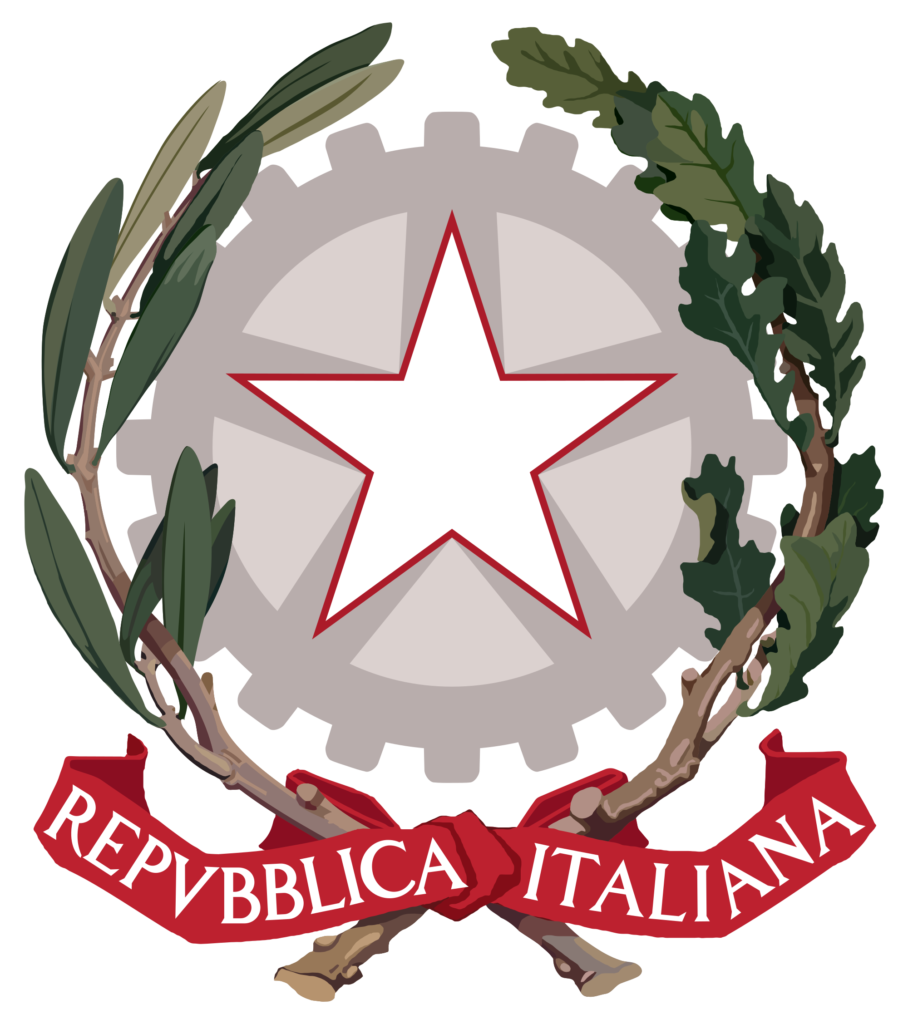 Istituto Comprensivo BroloScuola dell’infanzia – Primaria e Secondaria di I° gradoBrolo – Sant’Angelo di Brolo e FicarraReferenti Progetti Ampliamento Offerta formativa a.s.2020/21PROGETTI SCUOLA INFANZIA REGIONALEIL DIRIGENTE SCOLASTICODott. Bruno Lorenzo CASTROVINCIFirma autografa omessa ai sensi dell'art. 3 D.lgs. n. 39/1993TITOLO PROGETTOREFERENTE COORDINATOREREFERENTE COORDINATOREI Linguaggi della ComunicazioneRicciardi SantinaScuola primariaAZIONI DIDATTICHE CORRELATERESPONSABILI ATTUATORIFacciamo un CoroDi Luca Lutupittu M.Una Valigia di Ricordi ed EmozioniPalmeri AntoninoI Colori del MondoRicciardi SantinaLibriamociToppi MarinaRitmo Musica Movimento EmozioniRicciardi SantinaUna Finestra sul MondoGregorio MariarosaFolklore a ScuolaDanzè PieraBanda @ ScuolaMancuso GiuseppeVivere la MusicaMancuso GiuseppeLe Favole di Italo CalvinoFonti A.TITOLO PROGETTOREFERENTE COORDINATOREREFERENTE COORDINATOREI Valori della ConvivenzaGiuffrè CarmelaSc. secondariaAZIONI DIDATTICHE CORRELATERESPONSABILI ATTUATORIPotenziamento CognitivoGiuffrè CarmelaSalute e ProsocialitàGiuffrè CarmelaOcchio alla StradaManiaci DanielaMensa scolasticaCasella GraziellaNavigare SicuriMondello RosaAccoglienza e IntegrazioneCastrovinci A. Caruso G.Giochi MatematiciMarino M. Stancampiano Maria  Istruzione domiciliareRicciardi Santina  Feste e TradizioniCaccetta C.  Bello crescere insieme in modo originaleDecimo R., Lumia T.TITOLO PROGETTOREFERENTE COORDINATOREREFERENTE COORDINATORECertifichiamo in L2Ferraro FrancaSc. secondariaAZIONI DIDATTICHE CORRELATERESPONSABILI ATTUATORIProgetto TrinityOlivo PatriziaEduchangeOlivo PatriziaPlaytime  Esperti disponibiliTITOLO PROGETTOREFERENTE COORDINATOREREFERENTE COORDINATOREGioco Sport ScuolaVinci NunzioSc. secondariaAZIONI DIDATTICHE CORRELATERESPONSABILI ATTUATORISport a Scuola all’ApertoVinci NunzioMini Olimpiadi IC BroloPalmeri AntoninoCiclismoValuri NunzioTITOLO PROGETTOREFERENTE COORDINATOREREFERENTE COORDINATOREImparo le STEMGullotti C.C.Sc. secondariaImparo le STEMLanza G.Scuola primariaAlfabetizzazione InformaticaLanza G.Laboratorio di publishing: sito web e blog Damiano AntoninoCertificazione informatica (ECDL 7 moduli) Gullotti C.C.La scienza in gioco (fisica/chimica/biologia) Pizzino AngelaOrto in progress... Maniaci DanielaColtivazioni idroponiche Prestipino R.Piccoli botanici crescono Galati E., Foti E.Giardino e Orto didattico Raffaele M.C.Sperimentazione metodo Bortolato Stancampiano A., Pintauro G.TITOLO PROGETTOREFERENTE COORDINATOREREFERENTE COORDINATOREErasmus PlusOlivo PatriziaSc. secondariaTITOLO PROGETTOREFERENTE COORDINATOREREFERENTE COORDINATOREI Valori della ConvivenzaRosa ManiaciScuola infanziaAZIONI DIDATTICHE CORRELATERESPONSABILI ATTUATORIAlla scoperta degli Antichi MestieriRosa ManiaciTITOLO PROGETTOREFERENTE COORDINATOREREFERENTE COORDINATOREI Linguaggi della ComunicazioneRosa ManiaciScuola infanziaAZIONI DIDATTICHE CORRELATERESPONSABILI ATTUATORIRitmo, musica, movimento, emozioniRosa ManiaciFolk e TradizioniRosa ManiaciTITOLO PROGETTOREFERENTE COORDINATOREREFERENTE COORDINATOREGioco-Sport a ScuolaRosa ManiaciScuola infanziaAZIONI DIDATTICHE CORRELATERESPONSABILI ATTUATORISe mi muovo…apprendoRosa Maniaci